Form 2: Rent ReceiptKeep a good record of your rent payments. If your landlord ever says you did not pay rent, you will have proof that you did.Never give your landlord cash for rent, unless you get a receipt.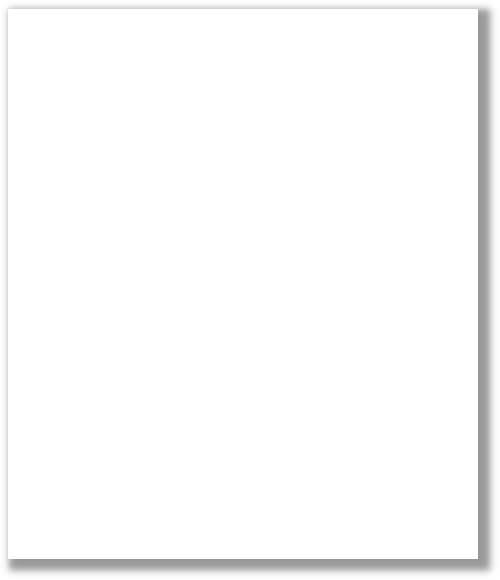 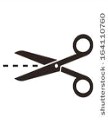 Tenant(s): 	Address: 	Amount Paid: $	CashCheck No. 	Money Order No. 	Rent for Month and Year: 	Money Received By: 	Name of Landlord/Landlord's AgentLandlord/Landlord’s Agent’s Signature : 	(Optional) Witness Name: 	 Witness Signature: 	Form 2 ▲ 631